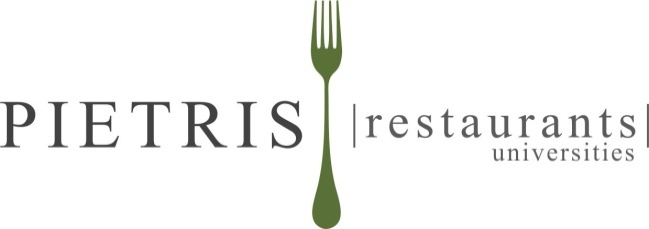 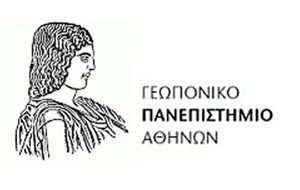 ΠΡΩΪΝΟ    ΡΟΦΗΜΑΤΑ  :       Φρέσκο γάλα , γαλλικός καφές ,τσάι διάφορες  γεύσεις, φυσικός χυμός πορτοκάλι                           ΓΛΥΚΙΕΣ ΓΕΥΣΕΙΣ :  Κέικ διάφορες γεύσεις, κορν  φλέικς, cookies σοκολάτα, μίνι κρουασάν                           ΖΕΣΤΕΣ ΓΕΥΣΕΙΣ :    Λουκάνικα μίνι, ομελέτα επιλογής σας , αυγά  ποσέ , μπέικον                         ΚΡΥΕΣ ΓΕΥΣΕΙΣ:       Αλλαντικά διάφορα, τυριά διάφορα,  φρουτοσαλάτα,  γιαούρτι με μέλιΣΗΜΕΙΩΣΕΙΣ    Κατόπιν ενημέρωσης  μπορούμε να σας προετοιμάσουμε το ειδικό σας μενού  Π.Χ  (διαβητικό, μενού halal,                μενού ειδικό για διατροφικές ανάγκες (δυσανεξίες, υπέρτασης κ.λ ) ΓΕΥΜΑΔευτέραΤρίτηΤετάρτηΠέμπτηΠαρασκευήΣάββατοΚυριακήΣαλάτεςΣαλάταΧωριάτικηΣαλάτατου ΣεφΤονοσαλάταΣαλάτα CeasarsΣαλάτα ΧωριάτικηΣαλάτα ΑγγουροντομάταΣαλάτα τουΣεφΤυριάΦέταανθότυροΦέταΦέτακασεριΦέταΦέταΠρώτο ΠιάτοΠατατόσουπαΣούπαΜινεστρόνεΦακέςΣούπα κρεμμυδιούΚοτόσουπαΣούπα λαχανικώνφασολάδαΚυρίωςΠιάτοΓίγαντες πλακίΚοτόπουλο με μουςΠαστίτσιοΑρακάς με πατάτεςΜπάμιες φούρνουΠρασόρυζοΦασολάκι γιαχνίΧοιρινό λεμονάτοΣπανακόρυζοΛαχανόρυζοΜοσχαράκι τας κεμπάπΚεφτέδες με πράσοΧοιρινή πανσέταΜοσχάρι μπρεζέΚαγιανάς με σουτζουκάκιαΣπετσοφάι με πατάτεςΠέρκα φούρνουΚριθαροτό με θαλασσινάΠαγκάσιους με λαχανικάΒίδες ΑΛΑ ΚΡΕΜΣπανακόπιταΣυνοδευτικάΠατάτες δενδρολίβανοΠουρές με μυρωδικάΠατάτες φούρνουΠουρές βουτύρουΠατάτες με θυμάριΠουρές αρωματικόςΠατάτες λιονέζΠιλάφιΡύζι λαχανικώνΛαχανικά ατμούΨητά λαχανικάΡυζότο με κάρυΡύζι παζμάτιΡύζι φούρνουΕπιδόρπιαΠάστα φράουλαΖελέ φρούτωνΚωκάκιΠάστα σοκολάταΦρούτο εποχήςΜους ΣοκολάταςΚρέμα γλυκιάΆρτοςΚαρβέλι ΧωριάτικοΚαρβέλι ΧωριάτικοΚαρβέλι ΧωριάτικοΚαρβέλι ΧωριάτικοΚαρβέλι ΧωριάτικοΚαρβέλι ΧωριάτικοΚαρβέλι ΧωριάτικοΆρτος ολικήςΆρτος ολικήςΆρτος ολικήςΆρτος ολικήςΆρτος ολικήςΆρτος ολικήςΆρτος ολικήςΔΕΙΠΝΟΔευτέραΤρίτηΤετάρτηΠέμπτηΠαρασκευήΣάββατοΚυριακήΣαλάτεςΣαλάτα Εποχής Σαλάτα με λαχανικά εποχήςΣαλάτα εποχήςΣαλάτα Λάχανο ΑνάμεικτηΣαλάτα ανάμεικτη Σαλάτα ΧωριάτικηΣαλάτα AγγουροντομάταΤυριάΦέταΑνθότυροΤυρί ΑγελαδινόΦέταΚασέριΦέταΦέταΠρώτο ΠιάτοΤυρόπιταΠεϊνιρλίΣπανακόπιταΣούπα πιστούΜινεστρόνεΡυζότο μανιταριών ΤηγανόψωμοΚυρίωςΠιάτοΜελιτζάνες γιαχνίΜπιφτέκια φούρνουΒίδες βασιλικούΣπαγγέτι μπολονέζΧοιρινό φούρνουΑρνί  φούρνουΧοιρινή πανσέτα φούρνουΣπαγγέτι ΝάπολιΠέννες φούρνουΚοτόπουλο φούρνουΜαυρομάτικα με λαχΣπανακόρυζοΠίτσα σπέσιαλΠίτσαΛουκάνικα ψητάΟμελέτα φούρνου Πατάτες ογκρατέν Παγκάσιους σπετσιόταΡεβύθια γιαχνίΚαρμπονάρα ζυμαρικώνΒίδες αραμπιάταΣυνοδευτικάΠατάτες ΧασαπάΠουρές αρωματικόςΛαχανικά ατμούΠουρές βασιλικούΛαχανικά σχάραςΠατάτες φούρνουΠατάτες ογκρατέν Ανάμεικτα λαχανικάΡιζότο ντομάταςΠατάτες κύμινοΡύζι λαχανικώνΜπρόκολο βουτύρουΡύζι μυρωδικώνΡύζι μυρωδικών ΕπιδόρπιαΠάστα σοκολάταΖελέ φρούτουΠάστα φράουλαΠανακόταΠροφυτερόλΦρούτοΚρεμ μπρουλέ